Žádost o vydání licenční karty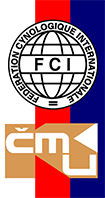 Žádám o vystavení licenční karty pro:Požadovanou licenční kartu a třídu zaškrtněte.Pozn.: Plemena faraónský pes, sicilský chrt, ibizský podenco, kanárský podenco mohou žádat pouze o kartu označenou OPEN. Pro plemena, která závodí pouze pod Národním dostihovým a coursingovým řádem (basenji, dlouhosrstý vipet, portugalský podengo a chortaja borzaja), se licenční karta označuje třídou ČMKU-Národní.K žádosti dokládám (doložené zaškrtněte):  Tréninkovou kartu, ve které jsou zapsány splněné licenční zkoušky:Pro dostihy: 1x sólo běh a 2x společný běh Pro coursing: tréninkové běhy – 1x sólo, 1x společný, licenční běhy - 2x sólo a 2x společný Pro vystavení dostihové licenční karty musí být licenční běhy splněny na dostihu, pro vystavení coursingové licenční karty musí být splněny licenční běhy na coursingu.  Potvrzení o členství majitele psa v organizaci, která je členským subjektem ČMKU. Toto potvrzení může být zaznamenáno v tréninkové kartě nebo ho může vydat pověřená osoba organizace i elektronicky.   Kopii průkazu původu  Potvrzení o úhradě poplatku za vystavení licenční karty na účet DaCK Číslo účtu: 2201666537/2010Variabilní symbol: 100Poplatek: 700,- KčZpráva pro příjemce / poznámka: vyplnit jméno psa  Pro získání licence FCI-CACIL musí majitel psa navíc doložit: minimálně jedno ocenění známkou alespoň velmi dobrá (v jakékoli třídě) na národní výstavě psů s udělováním titulu CAC nebo mezinárodní výstavě psů s udělováním FCI-CACIB získané ve věku 12 měsíců a vyšším.minimálně 1 ocenění známkou alespoň velmi dobrá v následujících třídách: mezitřída, otevřená, pracovní nebo šampionů na mezinárodní výstavě psů s udělováním titulu FCI-CACIB. Rozhodčí, kteří známku udělili, musí mít různou státní příslušnost.……………………………………	……………………………………..datum		podpisPodklady pro vystavení licence odešlete poštou na adresu registrátora licencí: Veronika Bejčková, Švermova 50, Lahošť 417 25Email pro další komunikaci: dack@cmku.cz Jméno majitele:Adresa:Doručovací adresa:Telefonní kontakt:Emailová adresa:Jméno psa:Datum narození psa:Zápisové číslo psa:  DOSTIHY  DOSTIHY  COURSING  COURSING  třída FCI-CACIL  třída FCI-CACIL  třída FCI-CACIL  třída FCI-OPEN  třída ČMKU-NÁRODNÍ  třída FCI-OPEN  třída ČMKU-NÁRODNÍ  třída FCI-OPEN  třída ČMKU-NÁRODNÍ